グローバル教育センター　フリガナ国籍学籍番号氏名所属専攻・学年指導教員（または学年担当）連絡先E-mail(PC):E-mail(PC):E-mail(PC):E-mail(携帯):E-mail(携帯):E-mail(携帯):電話番号：電話番号：電話番号：留学目的交換留学　□　大学院留学　□　短期（語学）留学　□大学編入・認定留学交換留学　□　大学院留学　□　短期（語学）留学　□大学編入・認定留学交換留学　□　大学院留学　□　短期（語学）留学　□大学編入・認定留学留学目的専門学校留学　□　サマースクール　□　インターンシップ　□　その他専門学校留学　□　サマースクール　□　インターンシップ　□　その他専門学校留学　□　サマースクール　□　インターンシップ　□　その他留学希望地域アジア　□　中東・アフリカ　□　オセアニア　□　EU諸国ロシア　□　アメリカ　□　カナダアジア　□　中東・アフリカ　□　オセアニア　□　EU諸国ロシア　□　アメリカ　□　カナダアジア　□　中東・アフリカ　□　オセアニア　□　EU諸国ロシア　□　アメリカ　□　カナダ学びたい大学学びたい学科できるようになりたいこと学びたいこと詳細留学予定期間□6ｹ月から1年　□3ｹ月から6ｹ月未満　□1ｹ月から2ｹ月20　　　年　　　より　留学希望□6ｹ月から1年　□3ｹ月から6ｹ月未満　□1ｹ月から2ｹ月20　　　年　　　より　留学希望□6ｹ月から1年　□3ｹ月から6ｹ月未満　□1ｹ月から2ｹ月20　　　年　　　より　留学希望語学力英検(　　 　) □TOEFL iBL(　 　　) □　IELTS(　　 　)TOEIC(　 　　) □その他(　　 　)英検(　　 　) □TOEFL iBL(　 　　) □　IELTS(　　 　)TOEIC(　 　　) □その他(　　 　)英検(　　 　) □TOEFL iBL(　 　　) □　IELTS(　　 　)TOEIC(　 　　) □その他(　　 　)具体的言語運用能力買い物・日常生活程度　　大学などの留学手続き全般　　新聞　　学術（授業理解・プレゼン・レポート）買い物・日常生活程度　　大学などの留学手続き全般　　新聞　　学術（授業理解・プレゼン・レポート）買い物・日常生活程度　　大学などの留学手続き全般　　新聞　　学術（授業理解・プレゼン・レポート）将来の希望・進路留学相談内容　※具体的に記入してください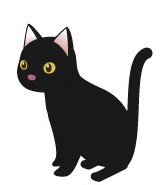 留学相談内容　※具体的に記入してください留学相談内容　※具体的に記入してください留学相談内容　※具体的に記入してくださいNo.1／No.2／No.3／No.4／No.5／No.6／